City of Lawrence Board of Parks and Recreation - Regular Meeting
Wednesday, November 14, 2018 – 6:00 pm
Lawrence Government CenterPublic Assembly RoomMembers present:   Jeff Vest, Judy Logsdon, Tom Burns, Shawn Denney and Helen Taylor  Staff:    Eric Martin and Dina GeeGuest:  Virgil Aldridge and Ray KramerMeeting was called to order by Jeff Vest at 6:00 pm.Minutes:Minutes of the September 12, 2018 meeting were distributed for review and clarification. Jeff entertained a motion to accept the minutes as submitted.   Motion was made by Tom Burns to accept the minutes, seconded by Helen Taylor.  Motion carried 5-0.  Reports from Parks Director:Guardrail is up at the Lawrence Community Park.  Eric has a meeting with Department of Natural Resources next week about the LWCF grant.The Tree Lighting is November 24, 2018 at 4:30 pm.Play Park opened last week, but contractor still has concrete work to do.Board Comment:Update on the Sterrett Center renovations is we are waiting on light fixtures and furniture to be shipped.  The park’s office will be moving to the west end of the building.Next year’s budget will include up to a 3% salary increase for employees, the paving of Harmon Way and playground equipment for Explorer Park.There is a homeless camp in the back of the Community Park that needs to be checked out.Removing trees throughout the parks will begin with ones that are close to the streets or a safety hazard.New Business:    Resolution #3, 2018 – Transfer of Funds within Parks General Budget:Motion was made by Judy Logsdon to accept Resolution #3, seconded by Tom Burns.  Motion carried 4-0.Declaration of Surplus Equipment and Removal from Inventory:Motion was made by Tom Burns to accept Declaration of Surplus Equipment, seconded by Shawn Denney.  Motion carried 4-0.Virgil Aldridge – 2018 Baseball and Football League Review:Football and Baseball had the best season even though enrollment was down.  There is money in the bank and was able to purchase equipment to start out the 2019 season.Old Business: NonePublic Comments:  	Ray Kramer addressed the Board stating that the league has put money into the shed to get it to where the kids could practice in it but there is mold coming back and is asking for help to remediate it from the Parks Department.  Judy is going to get with someone to test the mold to see what kind we are dealing with.Adjournment: Jeff Vest adjourned the meeting at 7:17 p.m.Secretary Signature: ______________________________________ Date: _____________________________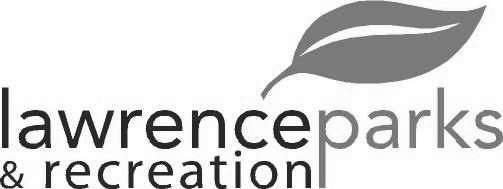 